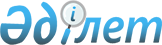 О внесении изменений в решение Жаркаинского районного маслихата от 24 декабря 2021 года № 7С-22/2 "О районном бюджете на 2022-2024 годы"Решение Жаркаинского районного маслихата Акмолинской области от 29 ноября 2022 года № 7С-39/2
      В соответствии с пунктом 4 статьи 106 Бюджетного Кодекса Республики Казахстан, подпунктом 1) пункта 1 статьи 6 Закона Республики Казахстан "О местном государственном управлении и самоуправлении в Республике Казахстан", Жаркаинский районный маслихат РЕШИЛ:
      1. Внести в решение Жаркаинского районного маслихата "О районном бюджете на 2022-2024 годы" от 24 декабря 2021 года № 7С-22/2 следующие изменения:
      пункт 1 изложить в новой редакции:
      "1. Утвердить районный бюджет на 2022-2024 годы, согласно приложениям 1, 2 и 3 соответственно, в том числе на 2022 год в следующих объемах:
      1) доходы – 5 036 353,5 тысяч тенге, в том числе:
      налоговые поступления -538 872,7 тысяч тенге;
      неналоговые поступления – 12 268,3 тысяч тенге;
      поступления от продажи основного капитала – 36 190,0 тысяч тенге;
      поступления трансфертов – 4 449 022,5 тысяч тенге;
      2) затраты – 4 987 250,5 тысяч тенге;
      3) чистое бюджетное кредитование - -2907,6 тысяч тенге, в том числе:
      бюджетные кредиты - 0,0 тысяч тенге;
      погашение бюджетных кредитов - 2907,6 тысяч тенге;
      4) сальдо по операциям с финансовыми активами – 61895,0 тысяч тенге, в том числе:
      приобретение финансовых активов – 61895,0 тысяч тенге;
      5) дефицит (профицит) бюджета - -9884,4 тысяч тенге;
      6) финансирование дефицита (использование профицита) бюджета – 9884,4 тысяч тенге.";
      приложения 1, 4, 5, 6 к указанному решению изложить в новой редакции согласно приложениям 1, 2, 3 и 4 к настоящему решению.
      2. Настоящее решение вводится в действие с 1 января 2022 года. Районный бюджет на 2022 год Целевые трансферты и бюджетные кредиты из республиканского бюджета на 2022 год Целевые трансферты из областного бюджета на 2022 год Целевые трансферты из Национального фонда Республики Казахстан на 2022 год
					© 2012. РГП на ПХВ «Институт законодательства и правовой информации Республики Казахстан» Министерства юстиции Республики Казахстан
				
      Секретарь районногомаслихата

А.Альжанов
Приложение 1 к решению
Жаркаинского районного
маслихата от 29 ноября
2022 года № 7С-39/2Приложение 1 к решению
Жаркаинского районного
маслихата от 24 декабря
2021 года № 7С-22/2
Категория
Категория
Категория
Категория
Сумма тысяч тенге
Класс
Класс
Класс
Сумма тысяч тенге
Подкласс
Подкласс
Сумма тысяч тенге
Наименование
Сумма тысяч тенге
1
2
3
4
5
I.Доходы
5036353,5
1
Налоговые поступления
538872,7
01
Подоходный налог 
961,0
2
Индивидуальный подоходный налог
961,0
03
Социальный налог
327920,9
1
Социальный налог
327920,9
04
Hалоги на собственность
116408,0
1
Hалоги на имущество
116408,0
05
Внутренние налоги на товары, работы и услуги
43589,0
2
Акцизы
2815,0
3
Поступления за использование природных и других ресурсов
31731,0
4
Сборы за ведение предпринимательской и профессиональной деятельности
9043,0
08
Обязательные платежи, взимаемые за совершение юридически значимых действий и (или) выдачу документов уполномоченными на то государственными органами или должностными лицами
49993,8
1
Государственная пошлина
49993,8
2
Неналоговые поступления
12268,3
01
Доходы от государственной собственности
8186,6
5
Доходы от аренды имущества, находящегося в государственной собственности
7975,0
7
Вознаграждения по кредитам, выданным из государственного бюджета
211,6
03
Поступления денег от проведения государственных закупок, организуемых государственными учреждениями, финансируемыми из государственного бюджета
162,0
1
Поступления денег от проведения государственных закупок, организуемых государственными учреждениями, финансируемыми из государственного бюджета
162,0
04
Штрафы, пени, санкции, взыскания, налагаемые государственными учреждениями, финансируемыми из государственного бюджета, а также содержащимися и финансируемыми из бюджета (сметы расходов) Национального Банка Республики Казахстан
106,0
1
Штрафы, пени, санкции, взыскания, налагаемые государственными учреждениями, финансируемыми из государственного бюджета, а также содержащимися и финансируемыми из бюджета (сметы расходов) Национального Банка Республики Казахстан, за исключением поступлений от организаций нефтяного сектора и в Фонд компенсации потерпевшим
106,0
06
Прочие неналоговые поступления
3813,7
1
Прочие неналоговые поступления
3813,7
3
Поступления от продажи основного капитала
36190,0
01
Продажа государственного имущества, закрепленного за государственными учреждениями
36190,0
1
Продажа государственного имущества, закрепленного за государственными учреждениями
36190,0
4
Поступления трансфертов 
4449022,5
02
Трансферты из вышестоящих органов государственного управления
4449022,5
2
Трансферты из областного бюджета
4449022,5
Функциональная группа
Функциональная группа
Функциональная группа
Функциональная группа
Сумма тысяч тенге
Администратор бюджетных программ 
Администратор бюджетных программ 
Администратор бюджетных программ 
Сумма тысяч тенге
Программа
Программа
Сумма тысяч тенге
Наименование
Сумма тысяч тенге
1
2
3
4
5
II. Затраты
4987250,5
01
Государственные услуги общего характера
444555,8
112
Аппарат маслихата района (города областного значения)
40060,2
001
Услуги по обеспечению деятельности маслихата района (города областного значения)
39349,7
005
Повышение эффективности деятельности депутатов маслихатов
710,5
122
Аппарат акима района (города областного значения)
289368,7
001
Услуги по обеспечению деятельности акима района (города областного значения)
157916,0
113
Целевые текущие трансферты нижестоящим бюджетам
131452,7
459
Отдел экономики и финансов района (города областного значения)
68809,6
001
Услуги по реализации государственной политики в области формирования и развития экономической политики, государственного планирования, исполнения бюджета и управления коммунальной собственностью района (города областного значения)
66726,6
003
Проведение оценки имущества в целях налогообложения
656,5
010
Приватизация, управление коммунальным имуществом, постприватизационная деятельность и регулирование споров, связанных с этим 
446,3
015
Капитальные расходы государственного органа
980,2
492
Отдел жилищно-коммунального хозяйства, пассажирского транспорта, автомобильных дорог и жилищной инспекции района (города областного значения)
46317,3
001
Услуги по реализации государственной политики на местном уровне в области жилищно-коммунального хозяйства, пассажирского транспорта, автомобильных дорог и жилищной инспекции
38617,3
113
Целевые текущие трансферты нижестоящим бюджетам
7700,0
02
Оборона
5118,4
122
Аппарат акима района (города областного значения)
5118,4
005
Мероприятия в рамках исполнения всеобщей воинской обязанности
4738,5
007
Мероприятия по профилактике и тушению степных пожаров районного (городского) масштаба, а также пожаров в населенных пунктах, в которых не созданы органы государственной противопожарной службы
379,9
06
Социальная помощь и социальное обеспечение
300937,9
451
Отдел занятости и социальных программ района (города областного значения)
300937,9
001
Услуги по реализации государственной политики на местном уровне в области обеспечения занятости и реализации социальных программ для населения
49835,1
002
Программа занятости
80493,6
004
Оказание социальной помощи на приобретение топлива специалистам здравоохранения, образования, социального обеспечения, культуры, спорта и ветеринарии в сельской местности в соответствии с законодательством Республики Казахстан
16981,3
005
Государственная адресная социальная помощь
18857,5
006
Оказание жилищной помощи
697,2
007
Социальная помощь отдельным категориям нуждающихся граждан по решениям местных представительных органов
23488,0
010
Материальное обеспечение детей-инвалидов, воспитывающихся и обучающихся на дому
682,6
011
Оплата услуг по зачислению, выплате и доставке пособий и других социальных выплат
421,0
014
Оказание социальной помощи нуждающимся гражданам на дому
2741,3
017
Обеспечение нуждающихся инвалидов протезно-ортопедическими, сурдотехническими и тифлотехническими средствами, специальными средствами передвижения, обязательными гигиеническими средствами, а также предоставление услуг санаторно-курортного лечения, специалиста жестового языка, индивидуальных помощников в соответствии с индивидуальной программой реабилитации инвалида
12332,9
021
Капитальные расходы государственного органа
250,0
023
Обеспечение деятельности центров занятости населения
30882,0
050
Обеспечение прав и улучшение качества жизни инвалидов в Республике Казахстан
3650,0
054
Размещение государственного социального заказа в неправительственных организациях
59475,4
067
Капитальные расходы подведомственных государственных учреждений и организаций
150,0
07
Жилищно-коммунальное хозяйство
1559040,7
472
Отдел строительства, архитектуры и градостроительства района (города областного значения)
1058432,8
003
Проектирование и (или) строительство, реконструкция жилья коммунального жилищного фонда
111879,0
004
Проектирование, развитие и (или) обустройство инженерно-коммуникационной инфраструктуры
15843,8
058
Развитие системы водоснабжения и водоотведения в сельских населенных пунктах
930710,0
492
Отдел жилищно-коммунального хозяйства, пассажирского транспорта, автомобильных дорог и жилищной инспекции района (города областного значения)
500607,9
003
Организация сохранения государственного жилищного фонда
100000,0
011
Обеспечение бесперебойного теплоснабжения малых городов
128690,4
012
Функционирование системы водоснабжения и водоотведения
39367,6
026
Организация эксплуатации тепловых сетей, находящихся в коммунальной собственности районов (городов областного значения)
232549,9
08
Культура, спорт, туризм и информационное пространство
343361,9
819
Отдел внутренней политики, культуры, развития языков и спорта района (города областного значения)
343361,9
001
Услуги по реализации государственной политики на местном уровне в области внутренней политики, культуры, развития языков и спорта
41216,5
004
Реализация мероприятий в сфере молодежной политики
8347,9
005
Услуги по проведению государственной информационной политики
40900,0
007
Функционирование районных (городских) библиотек
67683,5
008
Развитие государственного языка и других языков народа Казахстана
11961,0
009
Поддержка культурно-досуговой работы
132593,0
015
Подготовка и участие членов сборных команд района (города областного значения) по различным видам спорта на областных спортивных соревнованиях
4820,0
032
Капитальные расходы подведомственных государственных учреждений и организаций
20249,6
113
Целевые текущие трансферты нижестоящим бюджетам
15590,4
09
Топливно-энергетический комплекс и недропользование
13619,3
492
Отдел жилищно-коммунального хозяйства, пассажирского транспорта, автомобильных дорог и жилищной инспекции района (города областного значения)
13619,3
019
Развитие теплоэнергетической системы
13619,3
10
Сельское, водное, лесное, рыбное хозяйство, особо охраняемые природные территории, охрана окружающей среды и животного мира, земельные отношения
67776,3
459
Отдел экономики и финансов района (города областного значения)
5262,0
099
Реализация мер по оказанию социальной поддержки специалистов
5262,0
806
Отдел сельского хозяйства, земельных отношений и предпринимательства района (города областного значения)
60687,9
001
Услуги по реализации государственной политики на местном уровне в области развития сельского хозяйства, земельных отношений и предпринимательства 
60687,9
472
Отдел строительства, архитектуры и градостроительства района (города областного значения)
1826,4
010
Развитие объектов сельского хозяйства
1826,4
11
Промышленность, архитектурная, градостроительная и строительная деятельность
36832,0
472
Отдел строительства, архитектуры и градостроительства района (города областного значения)
36832,0
001
Услуги по реализации государственной политики в области строительства, архитектуры и градостроительства на местном уровне
26946,3
013
Разработка схем градостроительного развития территории района, генеральных планов городов районного (областного) значения, поселков и иных сельских населенных пунктов
9885,7
12
Транспорт и коммуникации
195519,8
492
Отдел жилищно-коммунального хозяйства, пассажирского транспорта, автомобильных дорог и жилищной инспекции района (города областного значения)
195519,8
045
Капитальный и средний ремонт автомобильных дорог районного значения и улиц населенных пунктов
185653,8
037
Субсидирование пассажирских перевозок по социально значимым городским (сельским), пригородным и внутрирайонным сообщениям
9866,0
13
Прочие
15120,0
492
Отдел жилищно-коммунального хозяйства, пассажирского транспорта, автомобильных дорог и жилищной инспекции района (города областного значения)
15120,0
077
Реализация мероприятий по социальной и инженерной инфраструктуре в сельских населенных пунктах в рамках проекта "Ауыл-Ел бесігі"
15120,0
14
Обслуживание долга
38789,6
459
Отдел экономики и финансов района (города областного значения)
38789,6
021
Обслуживание долга местных исполнительных органов по выплате вознаграждений и иных платежей по займам из областного бюджета
38789,6
15
Трансферты
1966578,8
459
Отдел экономики и финансов района (города областного значения)
1966578,8
006
Возврат неиспользованных (недоиспользованных) целевых трансфертов
192,5
054
Возврат сумм неиспользованных (недоиспользованных) целевых трансфертов, выделенных из республиканского бюджета за счет целевого трансферта из Национального фонда Республики Казахстан
0,3
024
Целевые текущие трансферты из нижестоящего бюджета на компенсацию потерь вышестоящего бюджета в связи с изменением законодательства
1755126,0
038
Субвенции 
211260,0
III. Чистое бюджетное кредитование
-2907,6
Бюджетные кредиты
0
5
Погашение бюджетных кредитов
2907,6
01
Погашение бюджетных кредитов
2907,6
1
Погашение бюджетных кредитов, выданных из государственного бюджета
2907,6
IV. Сальдо по операциям с финансовыми активами 
61895,0
Приобретение финансовых активов
61895,0
13
Прочие
61895,0
492
Отдел жилищно-коммунального хозяйства, пассажирского транспорта, автомобильных дорог и жилищной инспекции района (города областного значения)
61895,0
065
Формирование или увеличение уставного капитала юридических лиц
61895,0
V. Дефицит (профицит) бюджета 
-9884,4
VI. Финансирование дефицита (использование профицита) бюджета
9884,4
16
Погашение займов
2907,6
459
Отдел экономики и финансов района (города областного значения)
2907,6
005
Погашение долга местного исполнительного органа перед вышестоящим бюджетом
2907,6
8
Используемые остатки бюджетных средств
12792,0
01
Остатки бюджетных средств
12792,0
1
Свободные остатки бюджетных средств
12792,0Приложение 2 к решению
Жаркаинского районного
маслихата от 29 ноября
2022 года № 7С-39/2Приложение 4 к решению
Жаркаинского районного
маслихата от 24 декабря
2021 года № 7С-22/2
Наименование
Сумма тысяч тенге
Всего
104550,8
Целевые текущие трансферты
104550,8
в том числе:
на повышение заработной платы отдельных категорий гражданских служащих, работников организаций, содержащихся за счет средств государственного бюджета, работников казенных предприятий
27860,0
на повышение эффективности деятельности депутатов маслихатов
710,5
Отдел занятости и социальных программ района
67159,3
на выплату государственной адресной социальной помощи
12554,7
на размещение государственного социального заказа в неправительственных организациях
36657,2
на обеспечение прав и улучшение качества жизни инвалидов в Республике Казахстан
11443,4
на развитие продуктивной занятости
2966,0
на повышение заработной платы работников государственных организаций: медико-социальных учреждений стационарного и полустационарного типов, организаций надомного обслуживания, временного пребывания, центров занятости населения
3538,0
Отдел внутренней политики, культуры, развития языков и спорта района 
8821,0
на установление доплат к должностному окладу за особые условия труда в организациях культуры и архивных учреждениях управленческому и основному персоналу государственных организаций культуры и архивных учреждений
8821,0
Бюджетные кредиты
0,0
в том числе:
Отдел экономики и финансов района
0,0
для реализации мер социальной поддержки специалистов
0,0Приложение 3 к решению
Жаркаинского районного
маслихата от 29 ноября
2022 года № 7С-39/2Приложение 5 к решению
Жаркаинского районного
маслихата от 24 декабря
2021 года № 7С-22/2
Наименование
Сумма тысяч тенге
Всего
1039260,6
Целевые текущие трансферты
834197,2
в том числе:
Отдел экономики и финансов района
1286,0
на увеличение размеров подъемного пособия
1286,0
на повышение заработной платы отдельных категорий гражданских служащих, работников организаций, содержащихся за счет средств государственного бюджета, работников казенных предприятий
4187,0
на оплату труда государственных служащих
127028,0
Отдел занятости и социальных программ района
38890,8
на размещение государственного социального заказа в неправительственных организациях
7052,0
на реализацию краткосрочного профессионального обучения
1468,0
на развитие продуктивной занятости по проекту "Первое рабочее место"
1170,0
на развитие продуктивной занятости по проекту "Контракт поколений"
0,0
на внедрение консультантов по социальной работе и ассистентов в Центрах занятости населения
7709,0
на приобретение топлива и оплату коммунальных услуг для педагогов, проживающих в сельской местности
16981,3
на обеспечение нуждающихся инвалидов протезно-ортопедическими, сурдотехническими и тифлотехническими средствами, специальными средствами передвижения, обязательными гигиеническими средствами, а также предоставление услуг санаторно-курортного лечения, специалиста жестового языка, индивидуальных помощников в соответствии с индивидуальной программой реабилитации инвалида
2765,1
на оказание единовременной социальной помощи ветеранам Афганской войны к празднованию Дня вывода советских войск из Афганистана
459,5
на выплату единовременной материальной помощи ко Дню Победы в Великой Отечественной войне
536,0
на внедрение единой информационной площадки модуля планирования бюджета
750,0
Отдел внутренней политики, культуры, развития языков и спорта района 
36674,5
на материально-техническое оснащение организациям культуры
20249,6
на установку спортивных площадок объектов спорта
15590,4
на оплату заработной платы сотрудникам центральной библиотечной системы Жаркаинского района
834,5
Отдел жилищно-коммунального хозяйства, пассажирского транспорта, автомобильных дорог и жилищной инспекции района
626130,8
на реализацию мероприятий по социальной и инженерной инфраструктуре в сельских населенных пунктах в рамках проекта "Ауыл-Ел бесігі"
15120,0
Средний ремонт автомобильной дороги районного значения "Тасты-Талды-Чапаево" 0-38 км Жаркаинского района Акмолинской области 
100000,0
Средний ремонт улично-дорожной сети города Державинск Жаркаинского района
84584,5
Текущий ремонт инженерных сетей теплоснабжения в г.Державинска Жаркаинского района Акмолинской области
149735,9
Капитальный ремонт 80-ти квартирного жилого дома №5 в микрорайоне п. Степной города Державинск Жаркаинского района
100000,0
На подготовку к отопительному сезону на 2022-2023 годы теплоснабжающим предприятиям (приобретение угля)
128690,4
Текущий ремонт системы теплоснабжения Жаркаинского района
48000,0
Целевые трансферты на развитие
205063,5
в том числе:
Отдел строительства, архитектуры и градостроительства района
129549,2
Реконструкция 80-ти квартирного жилого дома (позиция 8) в микрорайоне "Молодежный" города Державинск Жаркаинского района
111879,0
Строительство инженерных сетей и благоустройство к 80-ти квартирному жилому дому (позиция 8) в микрорайоне "Молодежный" города Державинск Жаркаинского района
15843,8
Привязка ППП с проведением комплексной вневедомственной экспертизы, строительство скотомогильников в с.Гастелло Жаркаинского района
1826,4
Отдел жилищно-коммунального хозяйства, пассажирского транспорта, автомобильных дорог и жилищной инспекции района
75514,3
Увеличение уставного капитала ГКП на ПХВ "Коммунсервис"
61895,0
Разработка проектно-сметной документации с проведением комплексной вневедомственной экспертизы по проекту "Реконструкция уличного освещения города Державинск (2-очередь), Жаркаинский район
13619,3Приложение 4 к решению
Жаркаинского районного
маслихата от 29 ноября
2022 года № 7С-39/2Приложение 6 к решению
Жаркаинского районного
маслихата от 24 декабря
2021 года № 7С-22/2
Наименование
Сумма тысяч тенге
Всего
1024864,0
Целевые текущие трансферты
94154,0
в том числе:
на развитие продуктивной занятости
62599,0
на повышение заработной платы работников государственных организаций: медико-социальных учреждений стационарного и полустационарного типов, организаций надомного обслуживания, временного пребывания, центров занятости населения
6928,0
на повышение заработной платы отдельных категорий гражданских служащих, работников организаций, содержащихся за счет средств государственного бюджета, работников казенных предприятий
24627,0
Целевые трансферты на развитие
930710,0
в том числе:
Отдел строительства, архитектуры и градостроительства района
930710,0
Реконструция системы водоснабжения (3 очередь) города Державинск, Жаркаинского района, Акмолинской области
528119,0
Реконструкция системы водоснабжения из подземных источников села Шойындыколь Жаркаинского района
402591,0